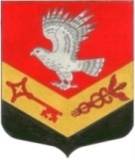 Муниципальное образование«ЗАНЕВСКОЕ   ГОРОДСКОЕ   ПОСЕЛЕНИЕ» Всеволожского муниципального района Ленинградской областиАДМИНИСТРАЦИЯ ПОСТАНОВЛЕНИЕ28.09.2016 г.                                                                                                № 515дер. ЗаневкаОб утверждении Порядка разработкибюджетного прогноза муниципального образования«Заневское городское поселение» Всеволожского муниципального районаЛенинградской области на долгосрочный период
            В соответствии со ст. 170.1 Бюджетного кодекса Российской Федерации, Положением о бюджетном процессе в муниципальном образовании «Заневское сельское поселение» Всеволожского муниципального района Ленинградской области, утвержденным Решением Совета депутатов от 30.12.2013  № 54, уставом муниципального образования  «Заневское городское поселение» Всеволожского муниципального района Ленинградской области, администрация муниципального образования «Заневское городское поселение» Всеволожского муниципального района Ленинградской областиПОСТАНОВЛЯЕТ:1. Утвердить прилагаемый  Порядок разработки бюджетного прогноза муниципального образования «Заневское городское поселение» Всеволожского муниципального района Ленинградской области на долгосрочный период согласно приложения.2. Разместить настоящее постановление на официальном сайте муниципального образования «Заневское городское поселение» Всеволожского муниципального района Ленинградской области.3. Постановление вступает в силу с момента его подписания.4. Контроль за исполнением настоящего постановления оставляю за собой.

Глава администрации    							А.В. ГердийПриложение к постановлению администрацииот 28.09.2016 г. № 515Порядок разработки бюджетного прогноза муниципального образования «Заневское городское поселение» Всеволожского муниципального района Ленинградской области на долгосрочный период1. Настоящий Порядок определяет правила разработки и утверждения, период действия, требования к составу и содержанию бюджетного прогноза муниципального образования «Заневское городское поселение» Всеволожского муниципального района Ленинградской области на долгосрочный период (далее - бюджетный прогноз).2. Бюджетный прогноз разрабатывается финансово-экономическим сектором администрации муниципального образования «Заневское городское поселение» Всеволожского муниципального района Ленинградской области(далее – сектор администрации) каждые три года на шесть и более лет на основе прогноза социально-экономического развития муниципального образования «Заневское городское поселение» Всеволожского муниципального района Ленинградской области (далее- муниципальное орбразование) на соответствующий период.3. Бюджетный прогноз может быть изменен с учетом изменения прогноза социально-экономического развития муниципального образования на соответствующий период и принятого решения о бюджете без продления периода его действия.4. В целях разработки и корректировки бюджетного прогноза сектор администрации (при необходимости) взаимодействует со структурными подразделениями администрации.5. Бюджетный прогноз включает: прогнозируемые общий объем доходов, расходов, дефицита (профицита); источники финансирования дефицита бюджета; показатели финансового обеспечения муниципальных программ.5.1. Показатель прогнозируемого общего объема доходов бюджета: налоговые и неналоговые доходы, безвозмездные поступления.5.2. Показатель прогнозируемого общего объема расходов включает расходы по обслуживанию муниципального долга.5.3. Прогнозируемый общий объем дефицита (профицита) бюджета рассчитывается как разница между объемом доходов и расходов бюджета, его размер должен соответствовать требованиям, установленным Бюджетным кодексом Российской Федерации.5.4. Прогнозируемые источники финансирования дефицита устанавливаются в соответствии со статьей 96 Бюджетного кодекса Российской Федерации.6. Проект бюджетного прогноза (проект изменений бюджетного прогноза) (за исключением показателей финансового обеспечения муниципальных программ) представляется в совет депутатов муниципального образования «Заневское городское поселение» Всеволожского муниципального района Ленинградской области одновременно с проектом решения о бюджете.7. Бюджетный прогноз (изменения бюджетного прогноза) утверждается администрацией муниципального образования «Заневское городское поселение» Всеволожского муниципального района Ленинградской области в срок, не превышающий двух месяцев со дня официального опубликования решения о бюджете.